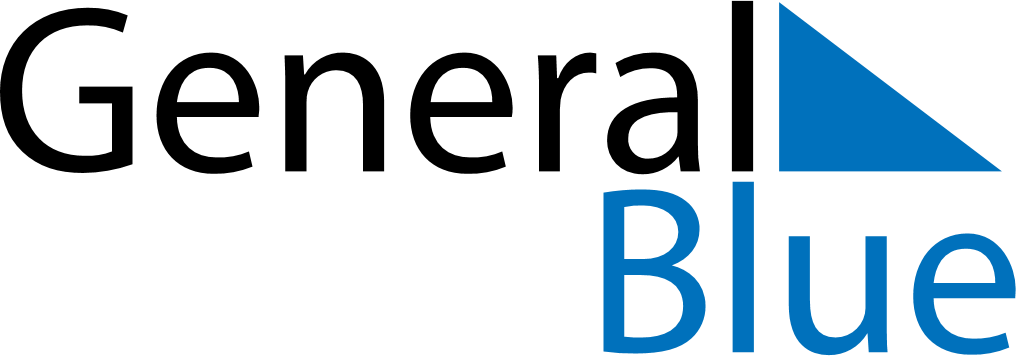 Weekly CalendarFebruary 21, 2021 - February 27, 2021Weekly CalendarFebruary 21, 2021 - February 27, 2021Weekly CalendarFebruary 21, 2021 - February 27, 2021Weekly CalendarFebruary 21, 2021 - February 27, 2021Weekly CalendarFebruary 21, 2021 - February 27, 2021Weekly CalendarFebruary 21, 2021 - February 27, 2021SundayFeb 21MondayFeb 22MondayFeb 22TuesdayFeb 23WednesdayFeb 24ThursdayFeb 25FridayFeb 26SaturdayFeb 276 AM7 AM8 AM9 AM10 AM11 AM12 PM1 PM2 PM3 PM4 PM5 PM6 PM